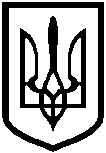 УКРАЇНАЛИСИЧАНСЬКА МІСКА ВІЙСЬКОВО-ЦИВІЛЬНА АДМІНІСТРАЦІЯ СЄВЄРОДОНЕЦЬКОГО РАЙОНУ ЛУГАНСЬКОЇ ОБЛАСТІРОЗПОРЯДЖЕННЯКЕРІВНИКА ЛИСИЧАНСЬКОЇ МІСЬКОЇВІЙСЬКОВО-ЦИВІЛЬНОЇ АДМІНІСТРАЦІЇ27.09.2021	                                 м. Лисичанськ			              № 1099Про внесення зміндо складу робочої групи з креативного перетворенням. Лисичанська 	У зв’язку із кадровими змінами, що відбулися у складі робочої групи, керуючись пунктом 8 частини третьої статті 6 Закону України «Про військово-цивільні адміністрації»,зобов’язую:1. Внести зміни до розпорядження  керівника Лисичанської міської військово-цивільної адміністрації від 11.08.2021 № 870 «Про створення робочої групи з креативного перетворення м. Лисичанська» та затвердити у новій редакції склад робочої групи з креативного перетворення                      м. Лисичанська в рамках грантової діяльності «Добрі сусіди – одна країна» за підтримки проєкту USAID «Демократичне врядування у Східній Україні» (додається).	2. Дане розпорядження підлягає оприлюдненню.	3. Контроль за виконанням цього розпорядження покласти на заступника керівника Лисичанської міської військово-цивільної адміністрації Олега КАЛІНІНА. Керівник Лисичанської міської                                                військово-цивільної адміністрації 		                  Олександр ЗАЇКАДодаток до розпорядження керівника Лисичанської міськоївійськово-цивільної адміністрації 27.09. 2021 р. № 1099                                                                                                                                          СКЛАДробочої групи з креативного перетворення м. Лисичанська в рамках грантової діяльності «Добрі сусіди – одна країна» за підтримки проєкту  USAID «Демократичне врядування у Східній Україні»КАЛІНІН Олег – керівник робочої групи, заступник керівника Лисичанської міської військово-цивільної адміністрації;САХАНЬ Віталій – заступник керівника робочої групи, начальник управління житлово-комунального господарства Лисичанської міської військово-цивільної адміністрації.Члени робочої групи:ГОЛУБ Олег – директор КП «Лисичанськтепломережа»;ГРЕЧКО Тетяна – начальник управління власності Лисичанської міської військово-цивільної адміністрації; ЄВДОШЕНКО Марина – начальник житлового відділу управління житлово-комунального господарства Лисичанської міської військово-цивільної адміністрації;ЗЕМЛЯНА Світлана – начальник управління будівництва та архітектури Лисичанської міської військово-цивільної адміністрації;МІХАЛЬ Ірина – голова ОСББ «Хата – 15»;МОЖНЯКОВ Валерій – керівник КП «ЛЖЕК № 8»;МОРДАСОВ Олександр – начальник відділу економіки Лисичанської міської військово-цивільної адміністрації;НЕЦВЄТ Ніна – начальник відділу молоді та спорту Лисичанської міської військово-цивільної адміністрації;НІГМАТУЛІНА Світлана – голова ОСББ «Європейська – 54»;ПОЛЮШКО Дмитро – керівник КП «ЛЖЕК № 5»;ПРАЦЮК Дмитро – керівник КП «ЛЖЕК № 6»;ПЧЕЛЕНОК Дмитро – керівник КП «ЛЖЕК № 1»;СЕРГЄЄВ Сергій – керівник КП «ЛЖЕК № 3»;СЄНКЕВИЧ Олександр – директор КП «Лисичанський ШЛЯХРЕМБУД»;ТКАЧ Сергій – директор КП «Лисичанськміськсвітло»;ТКАЧЕНКО Людмила – начальник відділу культури Лисичанської міської військово-цивільної адміністрації;ХМЕЛЕВСКИЙ Артур – генеральний директор ЛКАТП 032806;ХУДОБА Тетяна – начальник управління освіти Лисичанської міської військово-цивільної адміністрації;ЯВТУШЕНКО Юрій – генеральний директор ЛКСП «Лисичанськводоканал».Начальник управління житлово-комунального господарстваЛисичанської міської  ВЦА                                                        Віталій САХАНЬ